К А Р А Р                                                                         П О С Т А Н О В Л Е Н И Е                                                                  №  2845                    « 25 » декабря  .О МЕРАХ ПО СОВЕРШЕНСТВОВАНИЮ СИСТЕМЫ ЗАКУПОК ТОВАРОВ, РАБОТ, УСЛУГ ДЛЯ ОБЕСПЕЧЕНИЯ МУНИЦИПАЛЬНЫХ НУЖД НУРИМАНОВСКОГО РАЙОНА РЕСПУБЛИКИ БАШКОРТОСТАНВ целях совершенствования системы закупок товаров, работ, услуг для обеспечения муниципальных нужд  Нуримановского района Республики Башкортостан Администрация муниципального района Нуримановский район  Республики Башкортостан постановляет:1. Установить, что:а) Отдел экономики и инвестиций Администрации муниципального района Нуримановский район Республики Башкортостан является уполномоченным органом местного самоуправления муниципального района Нуримановский район Республики Башкортостан по регулированию контрактной системы в сфере закупок товаров, работ, услуг для обеспечения муниципальных нужд Нуримановского района Республики Башкортостан, б) Муниципальное казенное учреждение «Центр бухгалтерского обслуживания муниципального района Нуримановский район Республики Башкортостан» является уполномоченным учреждением  по определению поставщиков (подрядчиков, исполнителей) для заказчиков Нуримановского района Республики Башкортостан;в) Финансовое управление Администрации муниципального района Нуримановский район Республики Башкортостан является уполномоченным органом местного самоуправления муниципального района Нуримановский район Республики Башкортостан по осуществлению контроля в сфере закупок товаров, работ, услуг для обеспечения  муниципальных нужд.2. Отделу экономики Администрации муниципального района  внести в Администрацию муниципального района Нуримановский район Республики Башкортостан проект постановления Администрации муниципального района Нуримановский район Республики Башкортостан о внесении соответствующих изменений в положение Отдела экономики и инвестиций Администрации муниципального района Нуримановский район Республики Башкортостан.3. Финансовому управлению Администрации муниципального района Нуримановский район Республики Башкортостан внести в Совет муниципального района Нуримановский район Республики Башкортостан проект решения Совета муниципального района Нуримановский район Республики Башкортостан о внесении изменений в положение Финансового управления Администрации муниципального района Нуримановский район Республики Башкортостан.4. Контроль за исполнением настоящего Постановления оставляю за собой.5. Настоящее Постановление вступает в силу с 1 января 2014 года.Глава администрации                                      А.Р. НусратуллинБАШКОРТОСТАН РЕСПУБЛИКАһЫНУРИМАН РАЙОНЫМУНИЦИПАЛЬ РАЙОНХАКИМИӘТЕ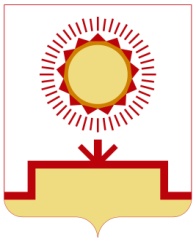 РЕСПУБЛИКА БАШКОРТОСТАНАДМИНИСТРАЦИЯ    МУНИЦИПАЛЬНОГО РАЙОНА    НУРИМАНОВСКИЙ  РАЙОН